                                         ПРЕСС-РЕЛИЗ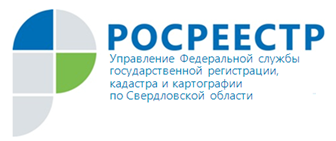 ПОПУЛЯРНОСТЬ ЭЛЕКТРОННЫХ УСЛУГ РОСРЕЕСТРА 
 РАСТЁТ С КАЖДЫМ ДНЁМДоля электронных услуг по регистрации прав и кадастровому учёту 
за 9 месяцев 2019 г. более чем на четверть превысила целевое значение.Доля услуг по регистрации прав и кадастровому учёту, оказываемых в электронном виде (посредством информационно-телекоммуникационных сетей, в том числе межведомственного электронного взаимодействия), за 9 месяцев 2019 г. составила 95,7% (в 2018 г. – 94,46%). Целевое значение данного показателя на 2019 г., предусмотренное федеральной целевой программой «Развитие единой государственной системы регистрации прав и кадастрового учета (2014-2020 годы)», составляет 70%.Руководитель Росреестра Виктория Абрамченко сообщила: «Ведомство успешно идет по пути реализации задачи по цифровой трансформации основных направлений деятельности. Уже сегодня выдача сведений из ЕГРН более чем на 95% производится в электронном виде. О росте востребованности таких услуг и сервисов Росреестра, доходы от которых в полном объеме поступают в федеральный бюджет, говорит и динамика соответствующих поступлений. За 9 месяцев 2019 г. всего поступило 16,2 млрд рублей, что на 7% больше показателя аналогичного периода прошлого года».Следует отметить, всего по результатам деятельности Росреестра за 9 месяцев 2019 г. в бюджеты бюджетной системы РФ перечислено доходов порядка 27,9 млрд рублей. В бюджеты субъектов РФ поступило 10,1 млрд рублей, в местные бюджеты поступило 1,6 млрд рублей. Основными источниками доходов, администрируемых Росреестром, являются госпошлина за регистрацию прав, ограничений (обременений) прав на недвижимое имущество и сделок с ним, а также денежные взыскания (штрафы) от контрольно-надзорной деятельности Росреестра.В то же время в части поступивших заявлений о государственном кадастровом учете и (или)  государственной регистрации прав в электронной форме рост показателей Управления Росреестра по Свердловской области за 10 месяцев 2019 г. составил 70% в сравнении с показателем аналогичного периода прошлого года. "Управление по-прежнему занимает активную позицию по внедрению и популяризации электронных услуг Росреестра, развитию межведомственного взаимодействия между органами.  Сейчас Управление входит в первую группу территориальных органов Росреестра по объему предоставляемых государственных услуг в электронном виде», - подчеркнул руководитель Управления Росреестра по Свердловской области Игорь Цыганаш. Контакты для СМИ: пресс-служба Управления Росреестра по Свердловской области 
Зилалова Галина Петровна, тел. 8(343) 375-40-81  эл. почта: pressa@frs66.ru, press66_rosreestr.ru@mail.ru